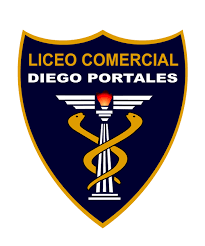 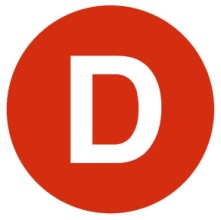 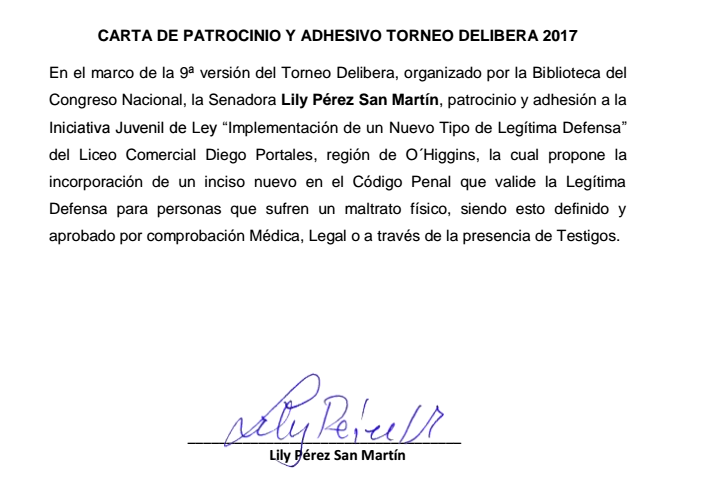 O´Higgins, Junio 2017